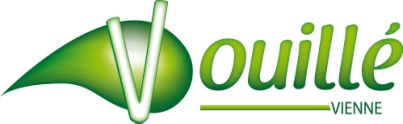   FICHE DE RENSEIGNEMENTS POUR LES SERVICES PÉRISCOLAIRESLes informations sont obligatoires et nécessaires à la gestion des affaires scolairesIndiquez votre choix en cochant les cases correspondantes.ÉlèveNom de famille :……………………………………………………..                            Sexe : F      M                  Nom d’usage :…………………………………………………………Prénom(s) :………………………………………………………………………………………………………………………………………Date de naissance :………………………………………………… Lieu de naissance :………………………………………….Classe :…………………………………………………………………… L’enfant réside :   Chez les parents       Chez le père       Chez la mère     Chez ses tuteurs     FF                             Autre : ………………………………………………………………………………………………………….Représentants légauxReprésentants légauxMère    Père     Tuteur     Autre Nom de famille :…………………………………………….Nom d’usage :………………………………………………Prénom :………………………………………………………..Adresse :………………………………………………………………………………………………………………………………….Tél. mobile :……………………………………………………Tél. travail :…………………………………………………….Tél. domicile :…………………………………………………Courriel :…………………………………………………………Mère    Père     Tuteur    Autre Nom de famille :………………………………………………..Nom d’usage :……………………………………………………Prénom :……………………………………………………………Adresse :……………………………………………………………………………………………………………………………………….Tél. mobile :………………………………………………………Tél. travail :……………………………………………………….Tél. domicile :…………………………………………………..Courriel :…………………………………………………………..Projet d’accueil individualisé (P.A.I)Nécessité d’un protocole d’accueil individualisé (P.A.I) avec médicaments à avoir en garderieoetoenocantine :……………………………………………………………………………………………………………………………………………………………………………………………………………………………………………………………………………Autreskrecommandations :………………………………………………………………………………………………………………………………………………………………………………………………………………………………………………………………………………………………………………………………………………………………………………………………………………………...………..Liste des personnes autorisées à venir récupérer l’élèveNom :………………………………..…Prénom :…………………..……………….…Lien :……………………………………………Nom :…………………………..………Prénom :………………………………….…..Lien :……………………………………………Nom :…………………………..………Prénom :……………………………………...Lien :……………………………………………Forfait restauration scolaire pour les habitants de VouilléForfait restauration scolaire pour les habitants de VouilléForfait restauration scolaire pour les habitants de Vouillé                                                  Tarifs                                          Choix                                                  Tarifs                                          Choix                                                  Tarifs                                          ChoixForfait 4 jours par semaine48 €/moisForfait 3 jours par semaine36,50 €/moisForfait 2 jours par semaine24 €/moisForfait 1 jour par semaine12,60€/moisRepas occasionnel5,10€Forfait restauration scolaire pour les habitants hors commune                  avec dérogation autoriséeForfait restauration scolaire pour les habitants hors commune                  avec dérogation autoriséeForfait restauration scolaire pour les habitants hors commune                  avec dérogation autorisée                                                                     Tarifs                                          Choix                                                                     Tarifs                                          Choix                                                                     Tarifs                                          ChoixForfait 4 jours par semaine77,55 €/moisForfait 3 jours par semaine58,10 €/moisForfait 2 jours par semaine38,75 €/moisForfait 1 jour par semaine19,40€/moisRepas occasionnel5,45€Tarifs pour la garderie scolaireTarifs pour la garderie scolaireForfait du matin1,80€Forfait du soir (incluant le goûter)3,00€Forfait du mercredi midi1€